REPORTE DE DECLARACIÓN DE DISCIPULO Y BIAUTISMO EN LA PLATAPor la gracia de Dios el domingo 10 de diciembre se realizó la  declaración de discípulo y bautismo  de 8 hermanos. Los nombres de estos nuevos discípulos de Jesús son: Gino, Daniela, Laura, Rubén, Dalexis, Agustín, Moisés y Yorman.  Durante 10 meses cada uno recibió entrenamiento espiritual, basado en la enseñanza y práctica de las doctrinas básica de la fe y otras actividades. En la declaración de discípulo cada uno de ellos compartió su testimonio de vida, y todos los presentes fuimos testigos de la obra de transformación que DIOS ha hecho en la vida de todos los hermanos. Oremos para que este sea el inicio de una vida de fe fructífera para Dios, que el Señor los guarde de todo peligro y que el próximo año puedan recibir el entrenamiento posdiscipulado para levantarse como maestros bíblicos. 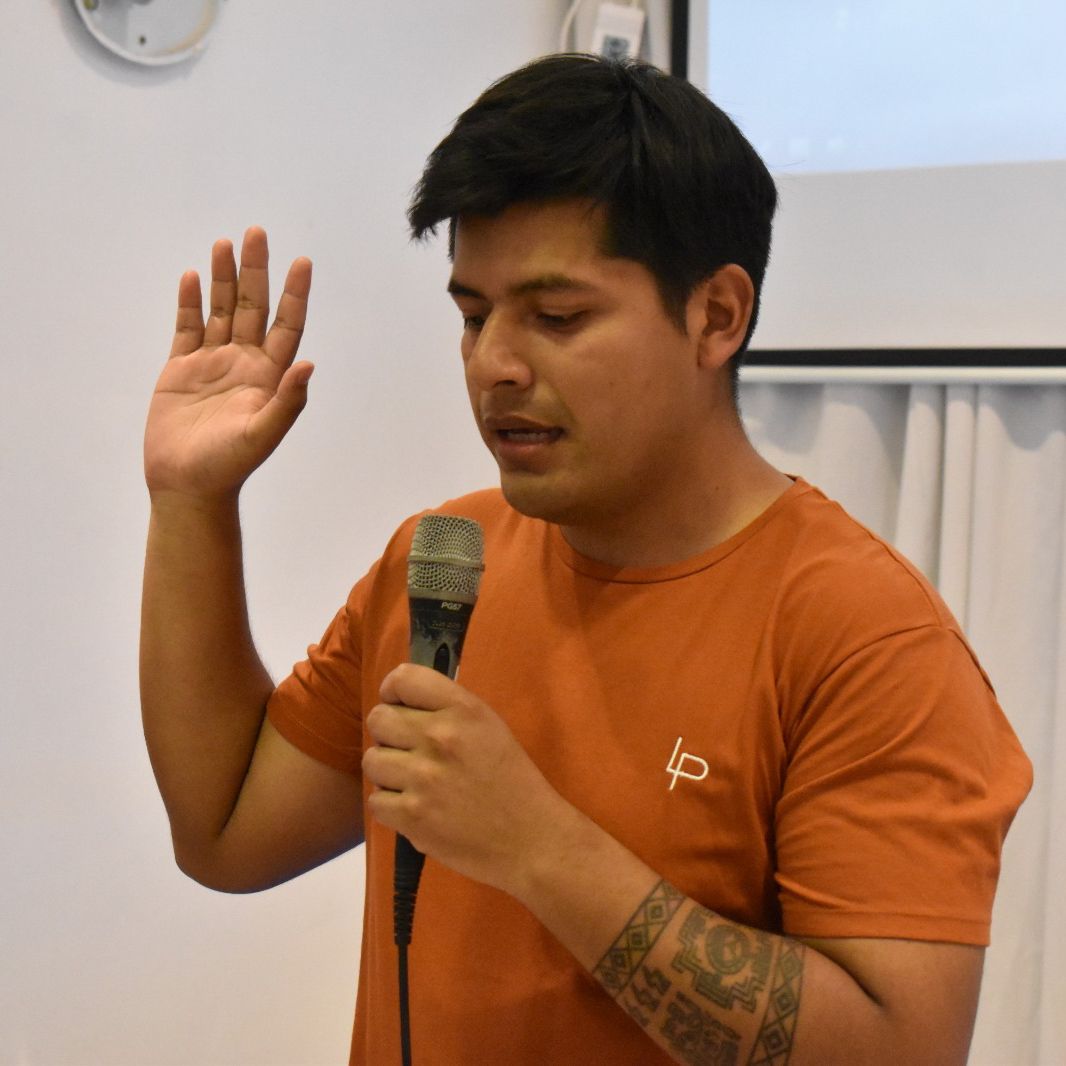 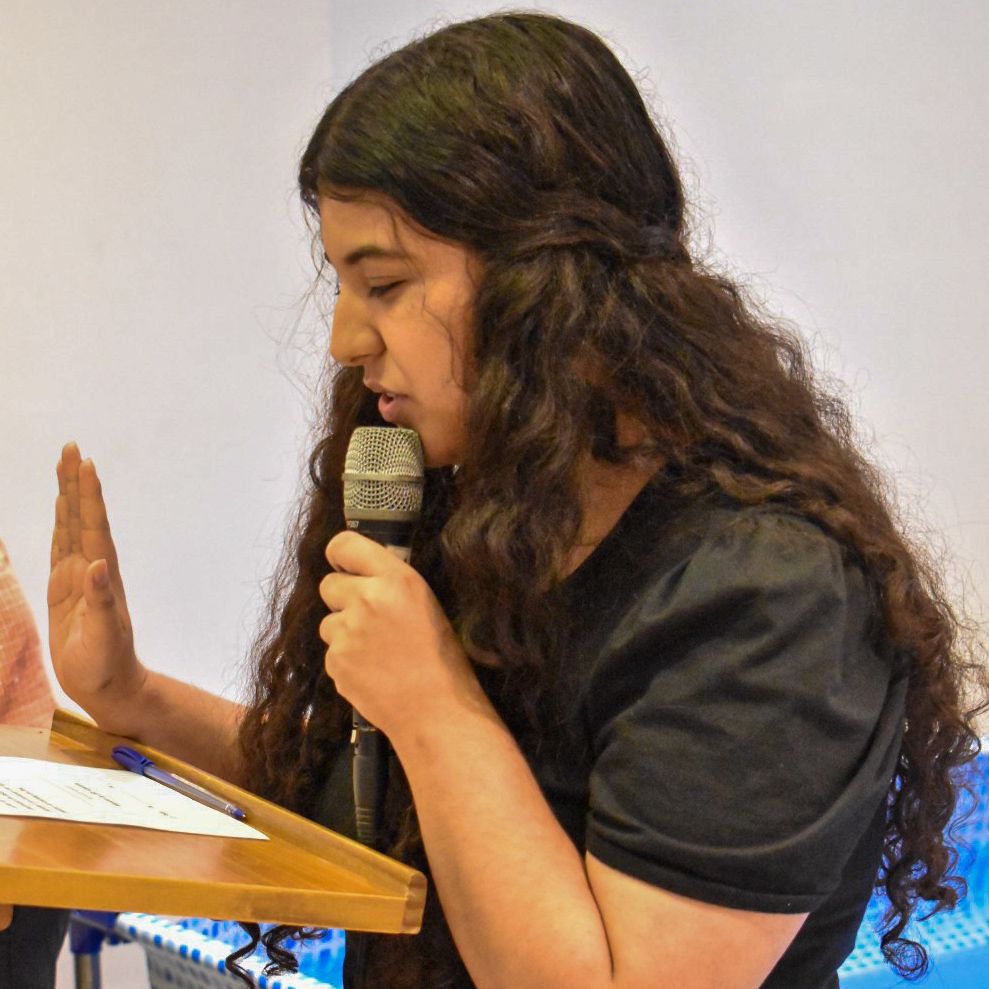 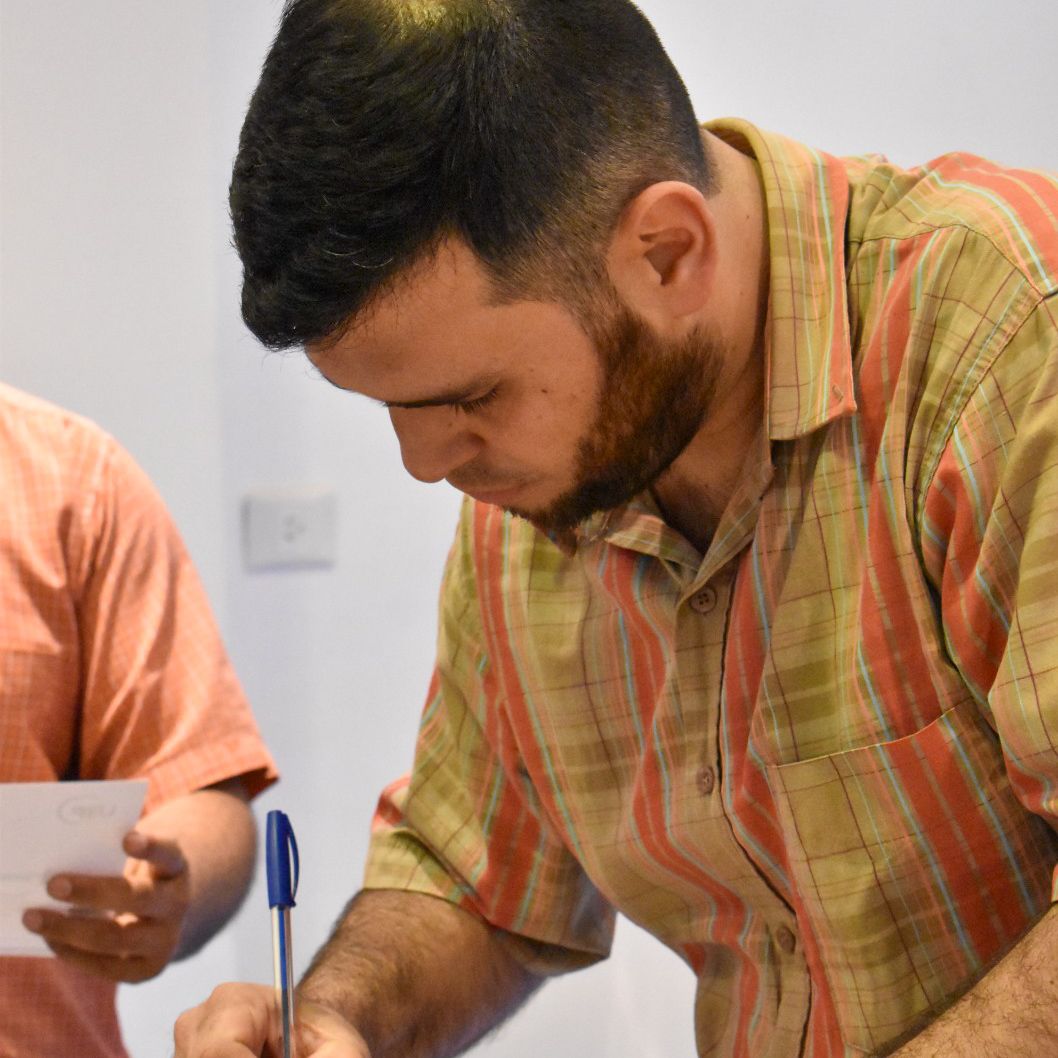 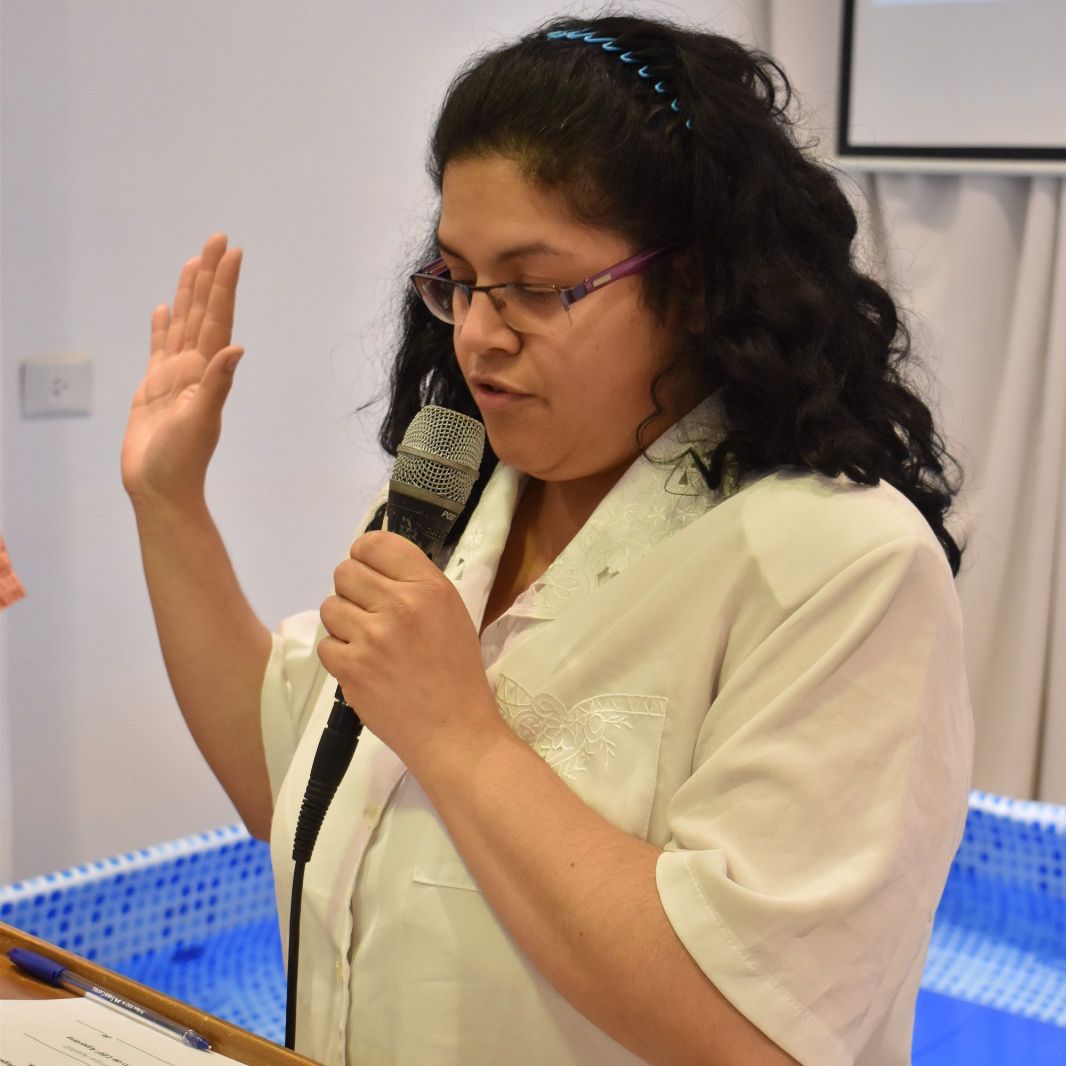 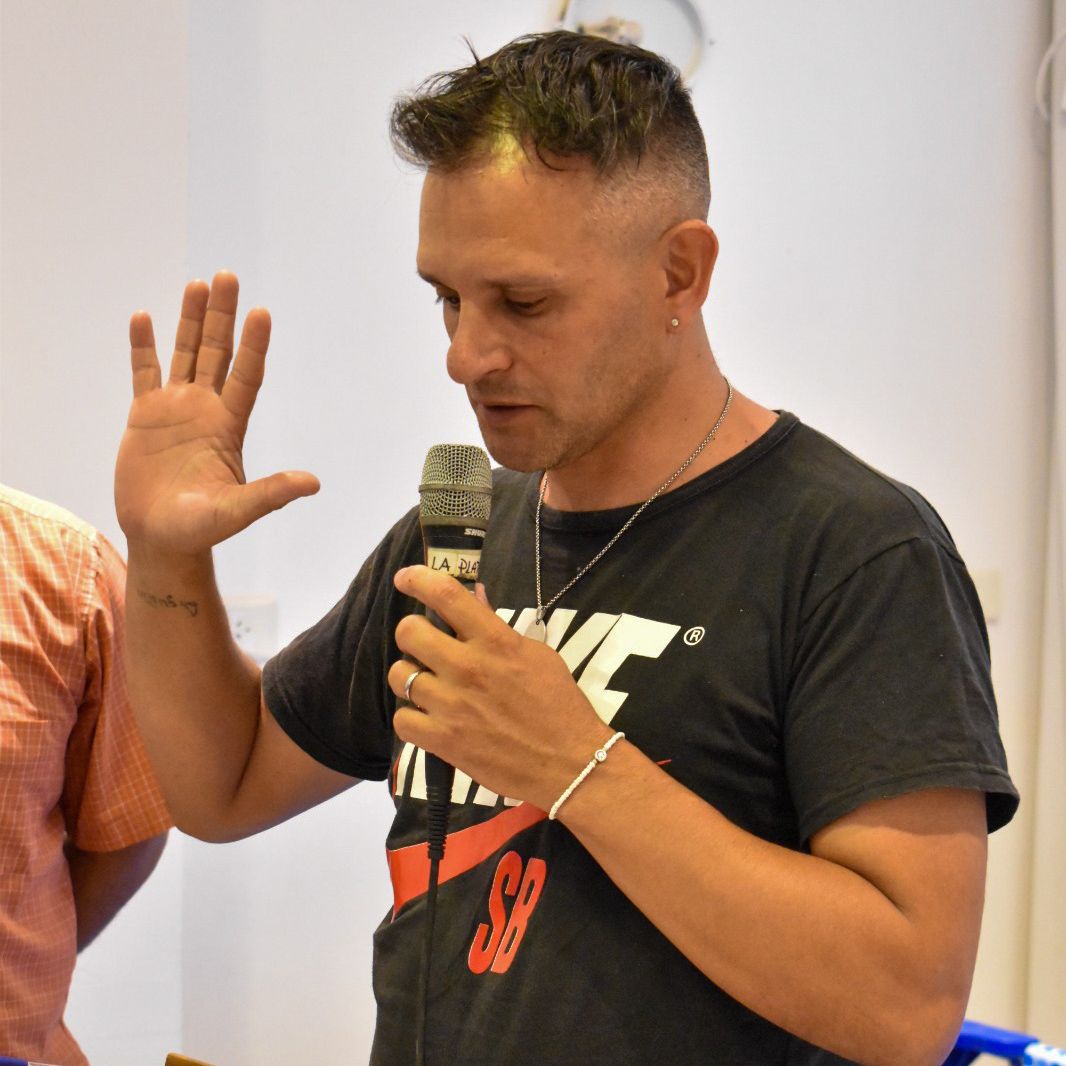 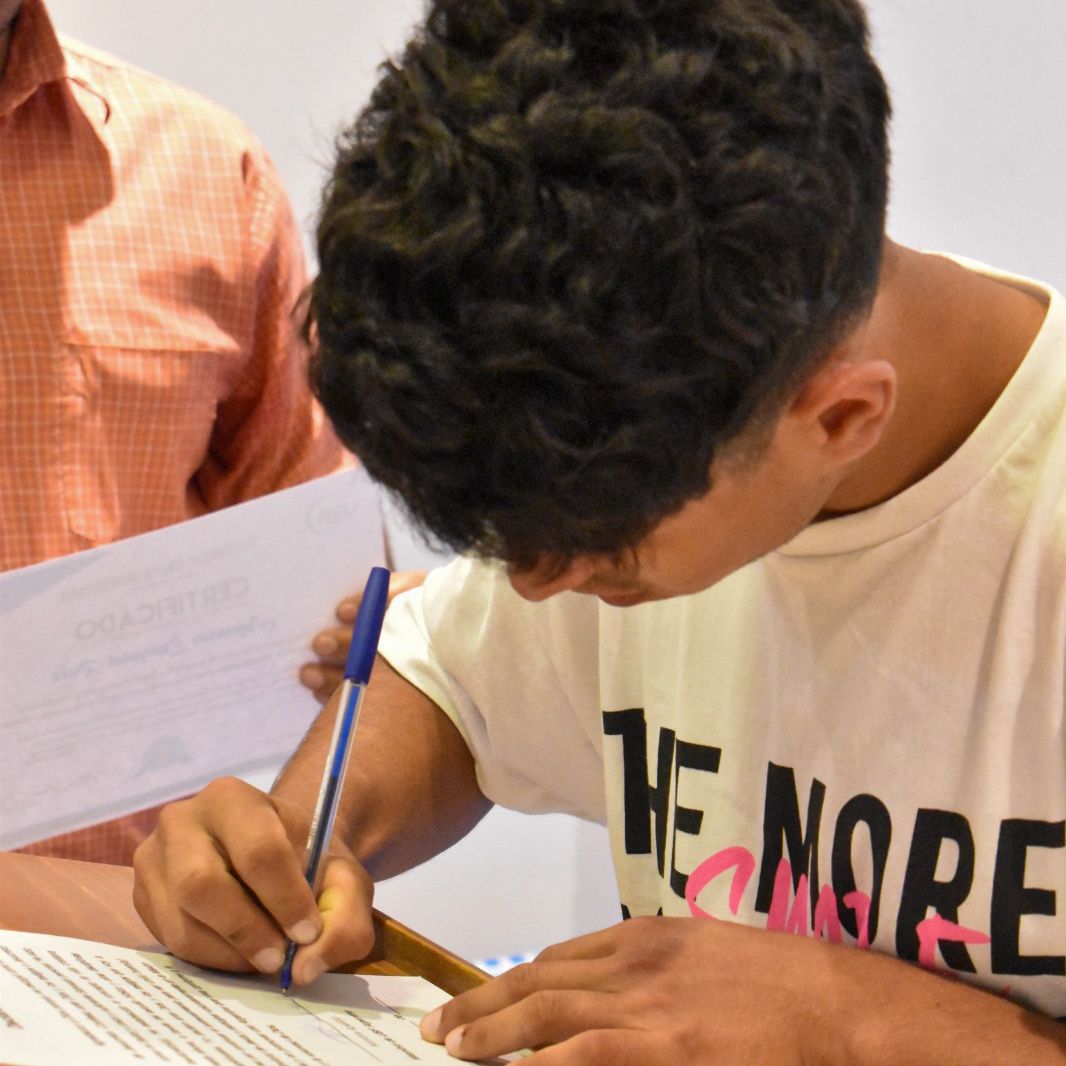 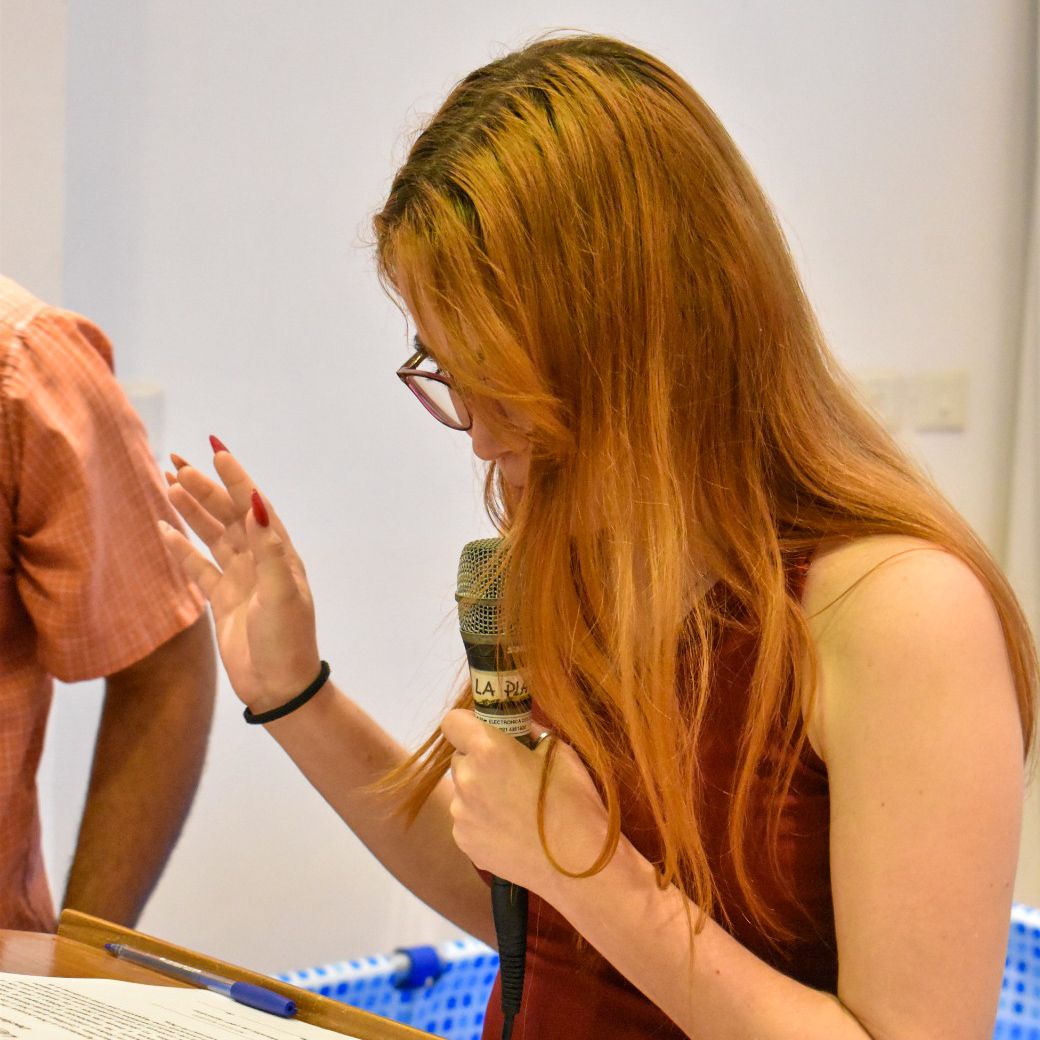 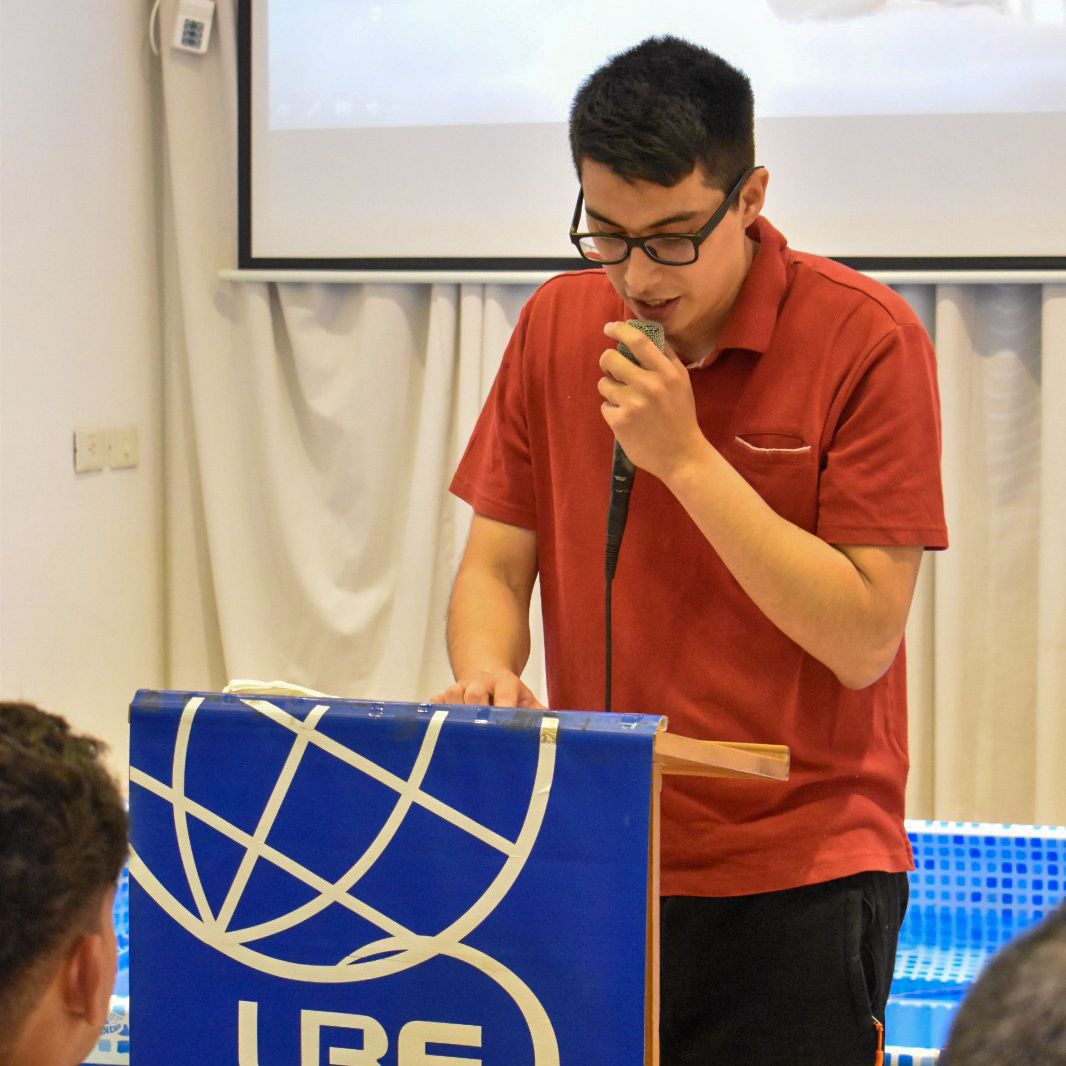 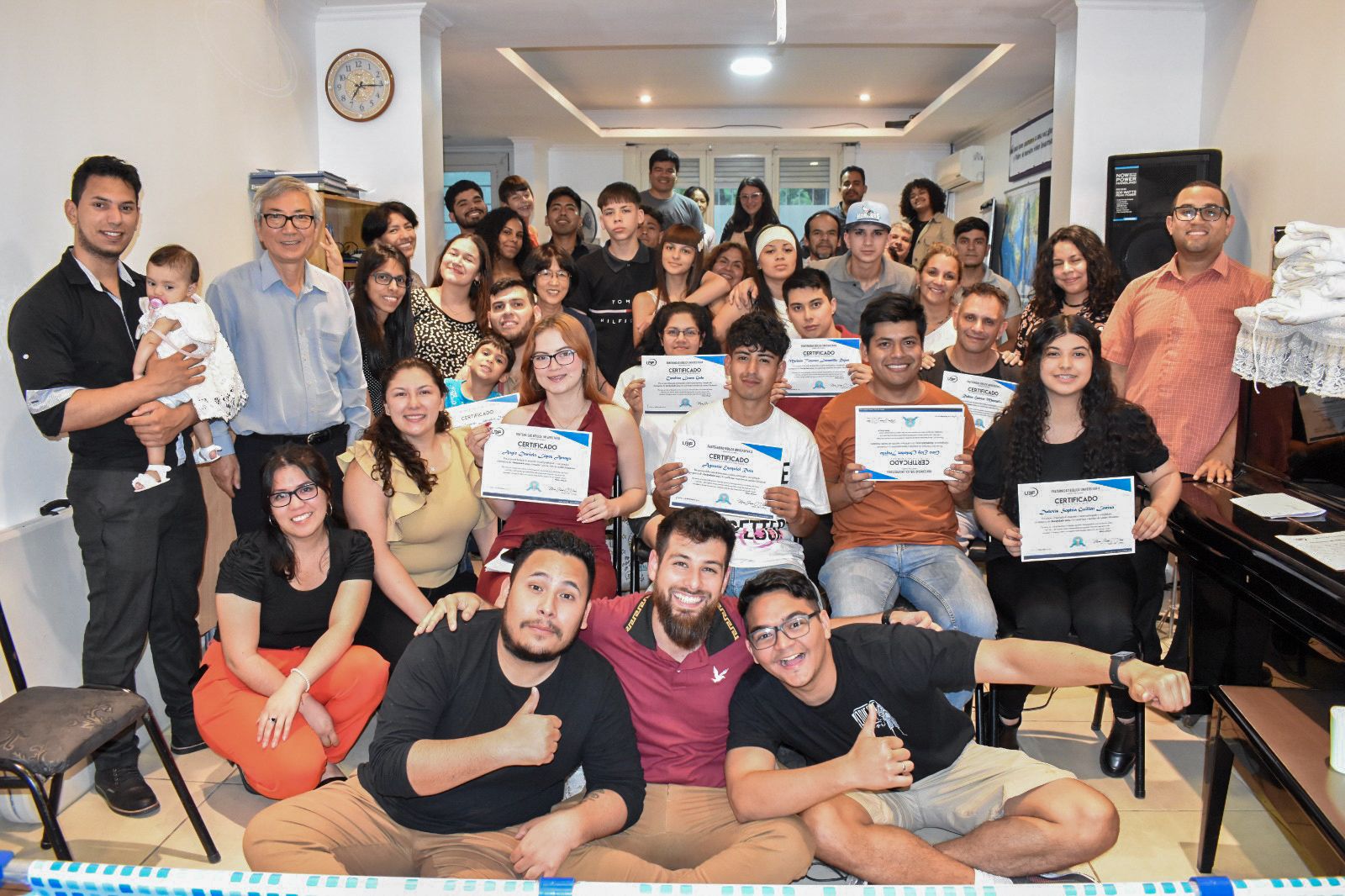 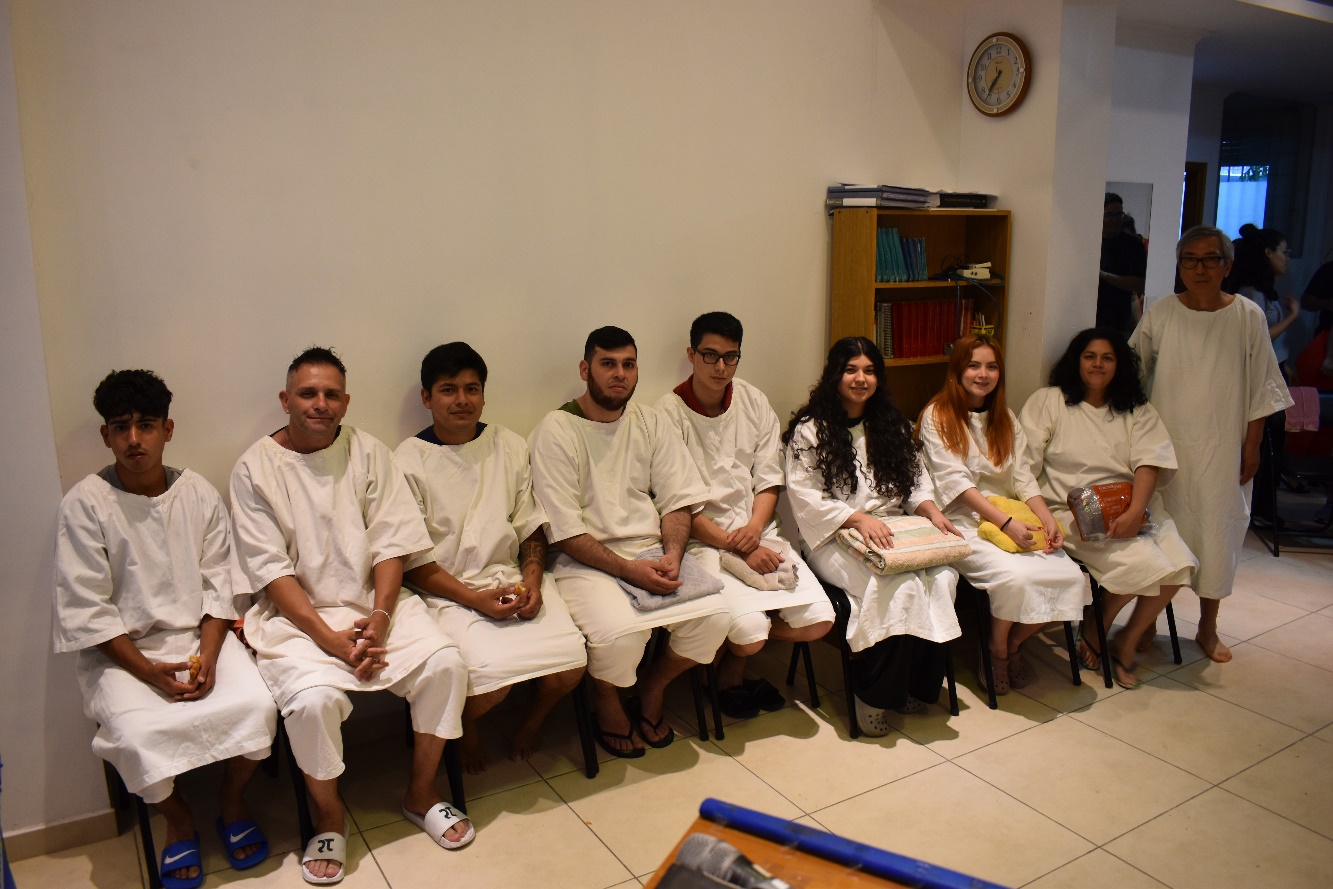 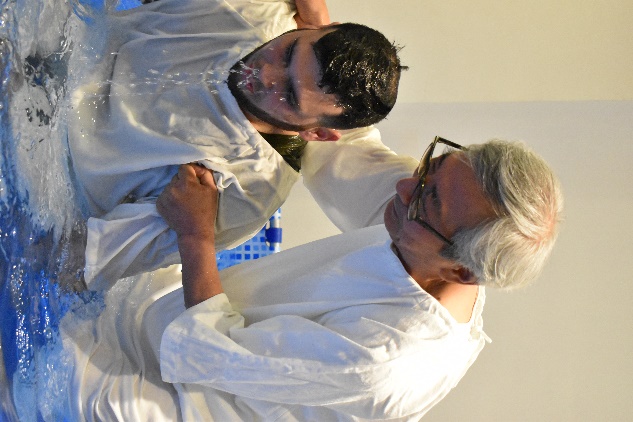 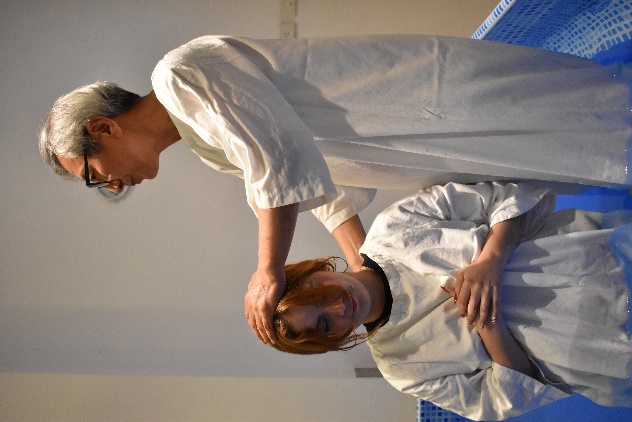 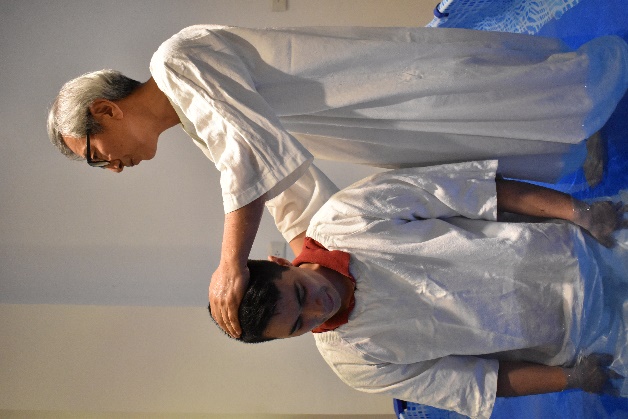 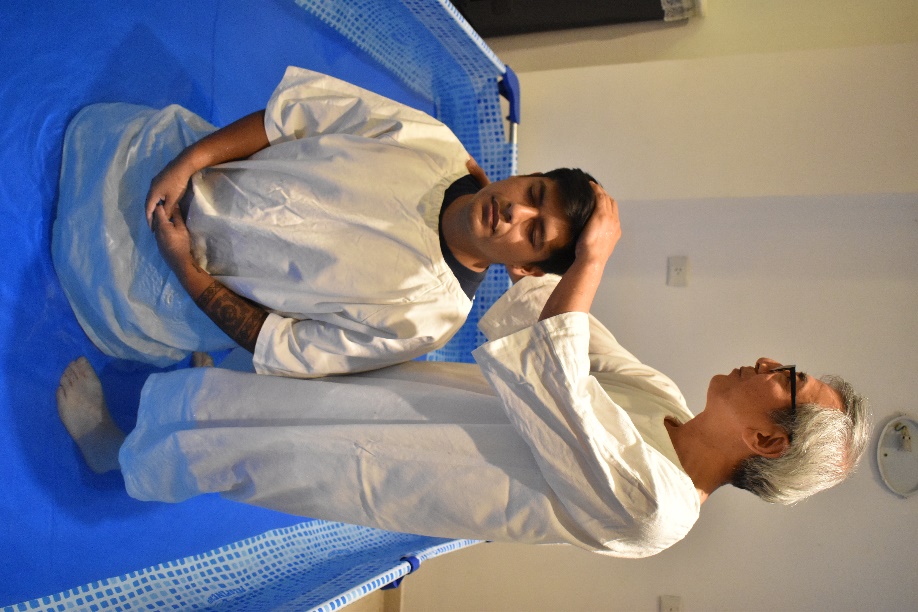 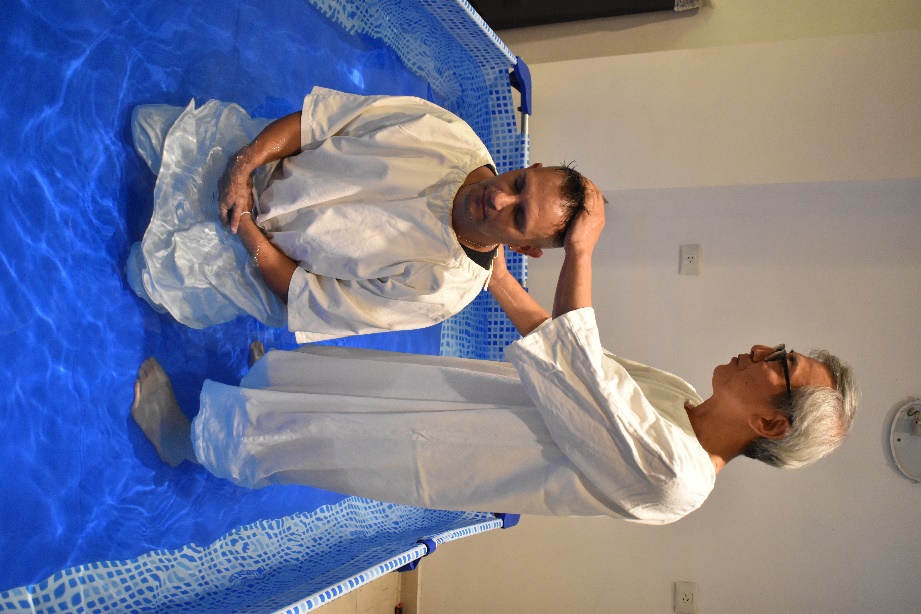 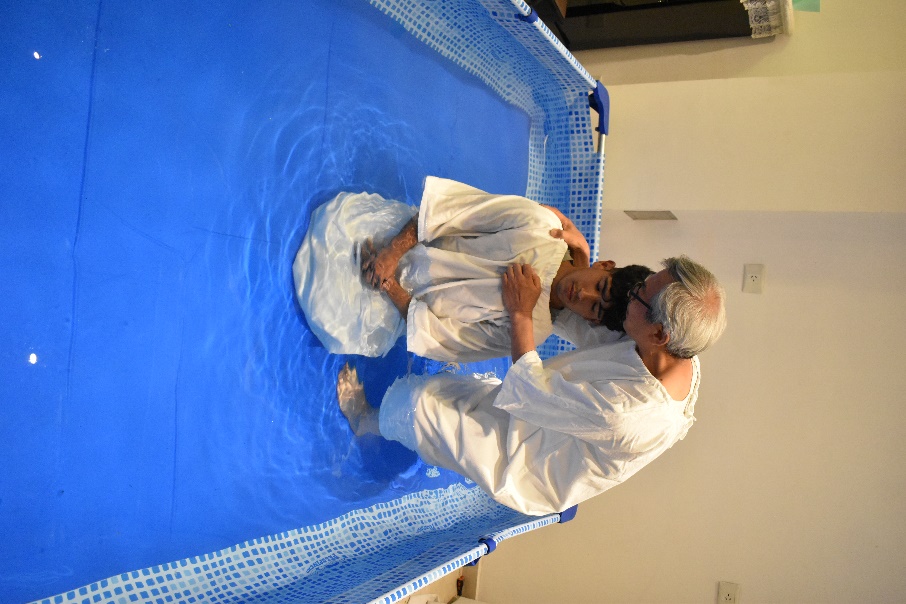 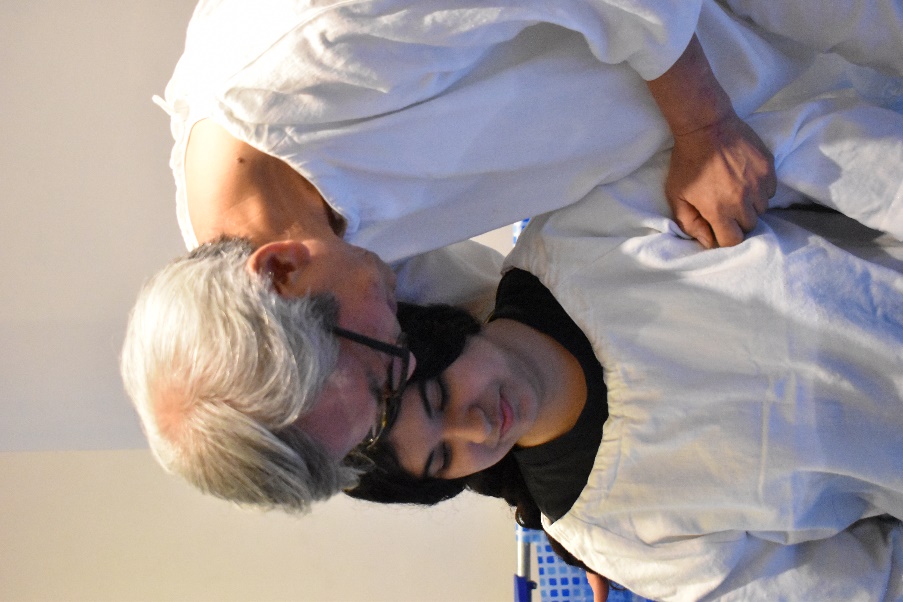 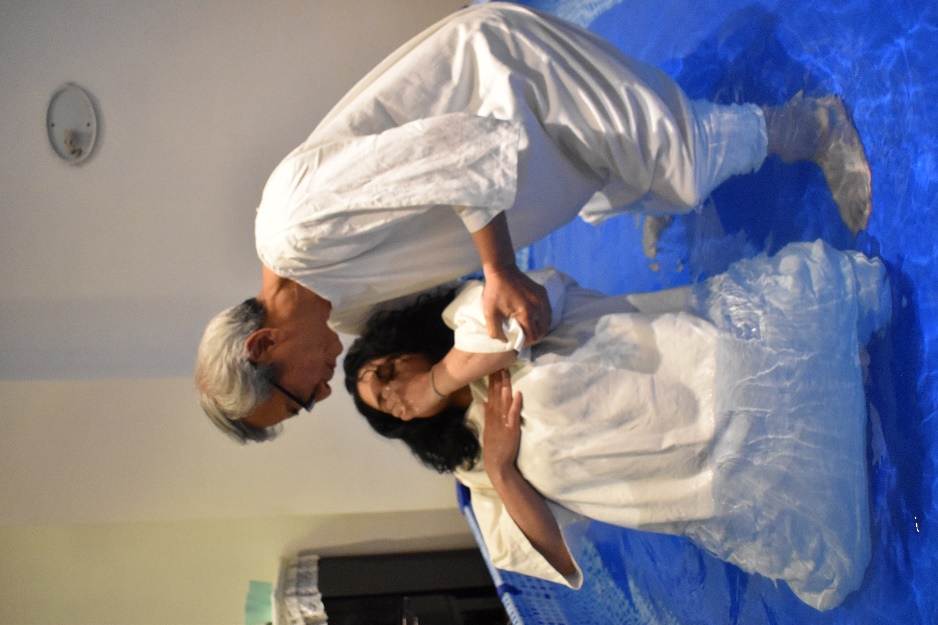 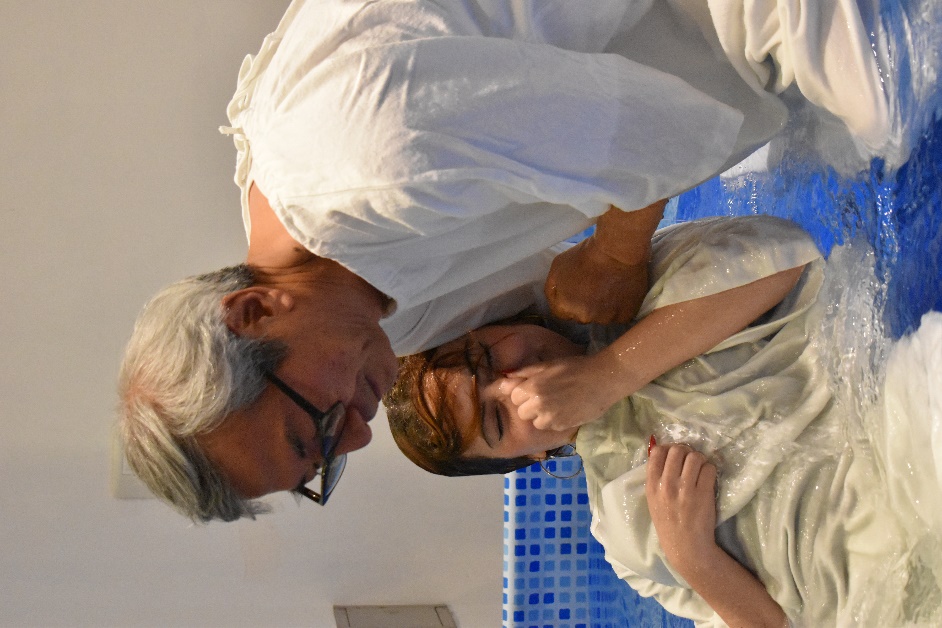 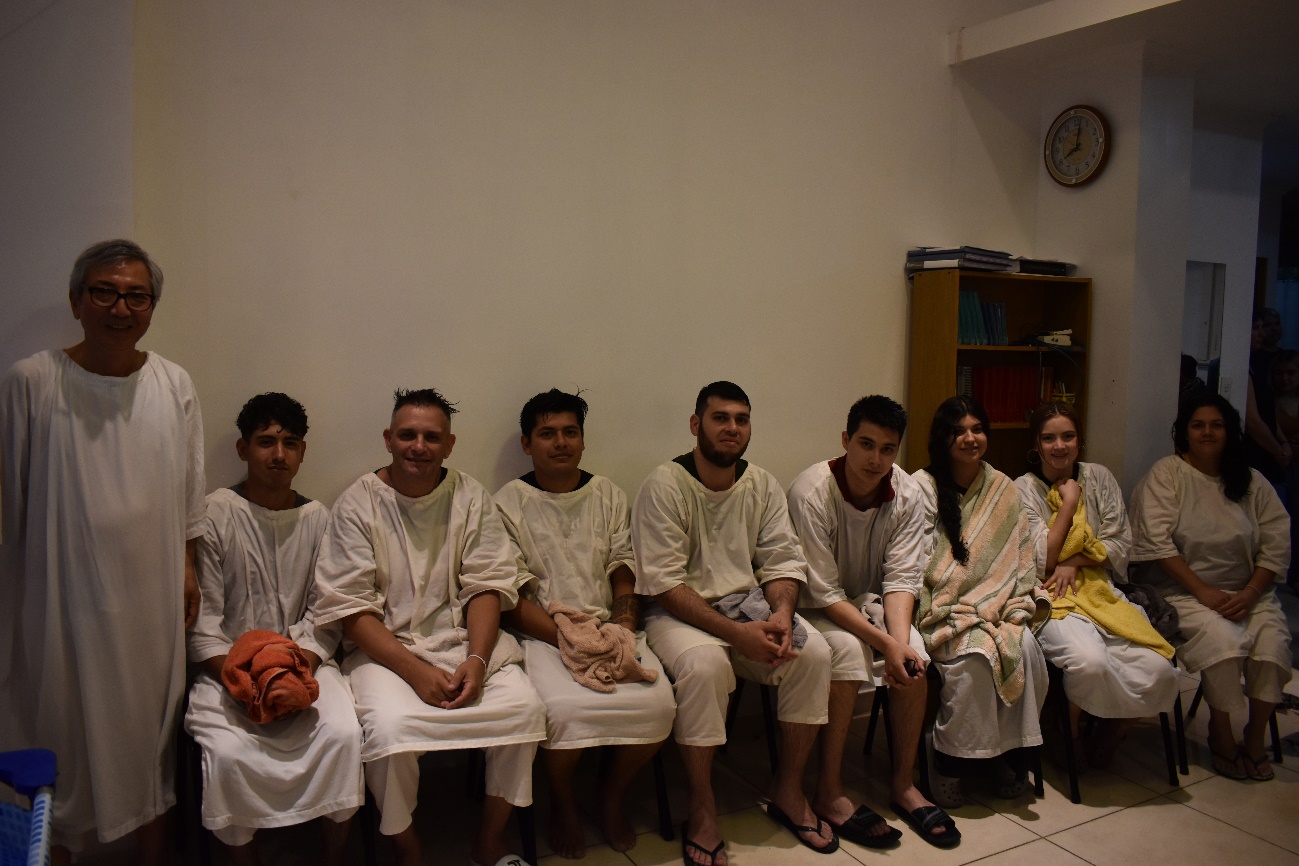 